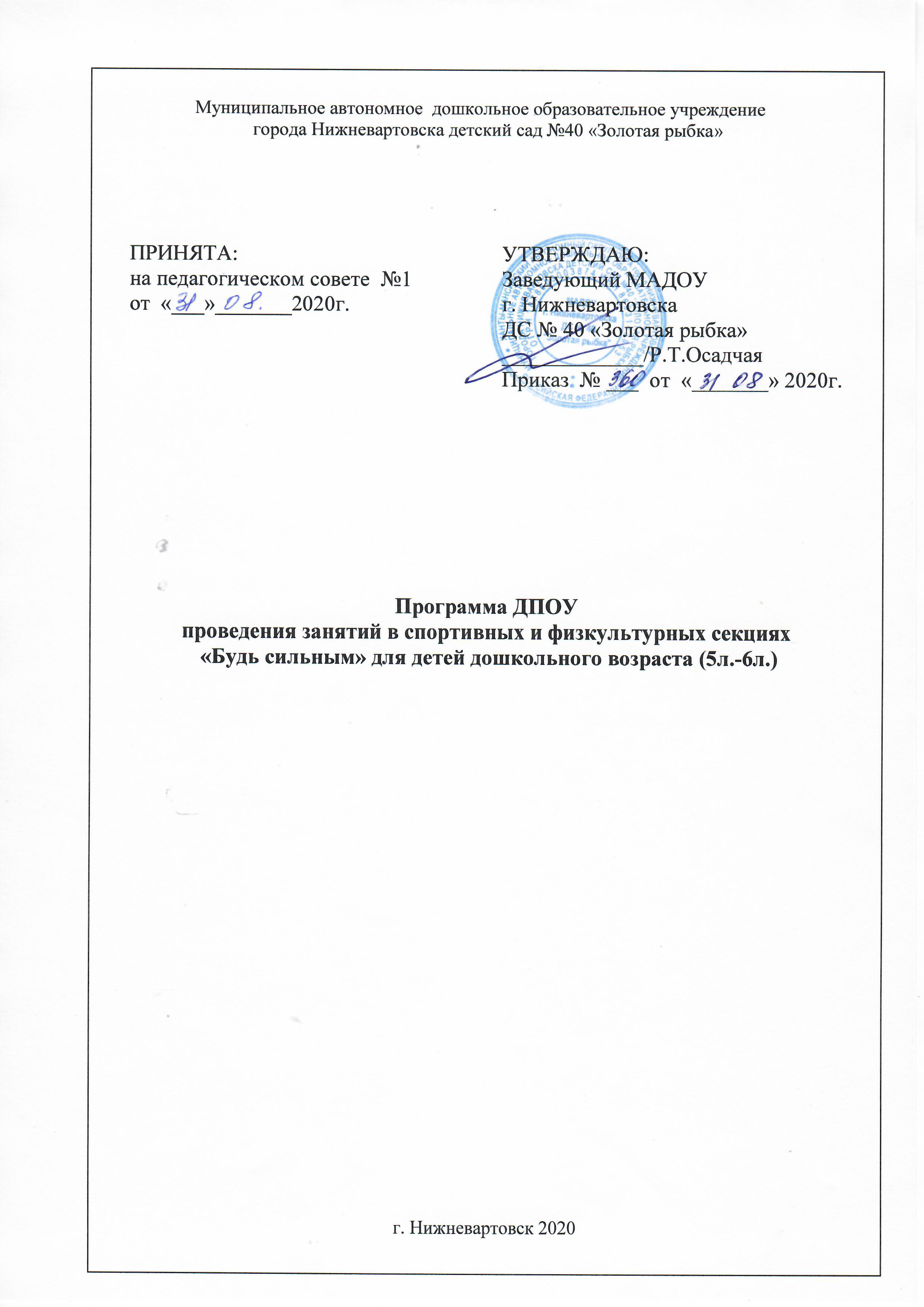 ЦелевойПояснительная записка	Программа проведения занятий по художественно-эстетическому развитию детей через театрализованную деятельность «Ребячьи сказки» разработана на основе программы «Театральные занятия в детском саду» М.Д. Маханёва.Воспитательные возможности театрализованной деятельности детей 5-8 лет широки. Участвуя в ней, дети знакомятся с окружающим миром во всем его многообразии через образы, краски, звуки, а умело поставленные вопросы заставляют их думать, анализировать, делать выводы и обобщения. С умственным развитием тесно связано и совершенствование речи. Исполняемая роль, произносимые реплики ставят ребёнка перед необходимостью четко, понятно изъясняться. У него улучшается диалогическая речь и ее грамматический строй. Театрализованные занятия развивают эмоциональную сфере ребенка, заставляют его сочувствовать персонажам, сопереживать разыгрываемые события. Театрализованная деятельность – важнейшее средство развития у детей эмпатии, т.е. способности распознавать эмоциональное состояние человека по мимике, жестам, интонации, умения ставить себя на его место в различных ситуациях, находить адекватные способы содействия.Театрализованная деятельность позволяет формировать опыт социальных навыков поведения, благодаря тому, что каждое литературное произведение или сказка для детей дошкольного возраста всегда имеют нравственную направленность. Благодаря сказке, ребенок познает мир не только умом, но и сердцем. И не только познает, но и выражает свое собственное отношение к добру и злу. Именно способность ребенка к такой идентификации с полюбившимся образом позволяет педагогу через театрализованную деятельность оказывать позитивное влияние на детей. Театрализованная деятельность позволяет ребенку решать многие проблемные ситуации опосредованно, через какого-либо персонажа. Это помогает преодолевать робость, застенчивость, неуверенность в себе.Таким образом, театрализованные занятия помогают всесторонне развивать ребенка. Из многообразия видов художественно-эстетической деятельности в ДОУ организовать театральный кружок, в котором можно будет использовать такие инновационные методы, как мультимедийное, интерактивное оборудование, программное обеспечение, использование иностранного языка. Цели и задачи программыЦель: приобщать дошкольников к миру искусства и способствовать формированию творческой личности ребенок средствами театральной деятельности. Задачи:1.Знакомить детей со сценическим искусством, видами театральных постановок, элементарной театральной терминологией;2.Развивать чувство ритма и координацию движений, умение согласовывать свои действия с действия ми других детей;3.Развивать выразительность речи , мимики, жесты связную речь, вокально-хоровые и танцевальные , артистические навыки;4.Воспитывать чувство сопереживания, дружеские взаимоотношения между детьми.Принципы и подходы к формированию программыПрограмма сформирована в соответствии с основными принципами, определёнными Федеральным государственным образовательным стандартом дошкольного образования.Основными принципами формирования программы являются:Принцип адаптивности, обеспечивающей гуманный подход к развивающейся личности ребёнка.Принцип развития, предполагающий целостное развитие личности  ребёнка и обеспечение готовности личности к дальнейшему развитию.Принцип психологической комфортности. Предполагает психологическую защищённость ребёнка, обеспечение эмоционального комфорта, создание условий для самореализации.Принцип целостности содержания образования. Представление дошкольника о предметном и социальном мире должно быть единым и целостным.Принцип смыслового отношения к миру. Ребёнок осознаёт, что окружающий его мир – это мир, частью которого он является и который так или иначе переживает и осмысляет для себя.Принцип систематичности. Предполагает наличие единых линий развития и воспитания.Принцип ориентировочной функции знаний. Форма представления знаний должна быть понятной детям и принимаемой ими.Принцип овладения культурой. Обеспечивает способность ребёнка ориентироваться в мире и действовать в соответствии с результатами такой ориентировки и с интересами и ожиданиями других людей.Креативный принцип. В соответствии со сказанным ранее необходимо «выращивать» у дошкольников способность переносить ранее сформированные навыки в ситуации самостоятельной деятельности.Учет возрастных и индивидуальных особенностей – основывается на знании анатомо-физиологических и психических, возрастных и индивидуальных особенностей ребенка.Значимые для разработки и реализации Программы характеристикиХарактеристика образовательного учрежденияХарактеристика особенностей развитиядетей дошкольного  возраста 5-до прекращения образовательных отношенийШестой год жизни знаменуется резким увеличением сложности эмоциональной жизни. Обретая способность контролировать своё поведение, ребёнок теперь способен также — пока, конечно, не полностью — регулировать проявления своих чувств. В частности, теперь он может сознательно и намеренно скрывать свои чувства от других. Поскольку сфера его интересов — взаимоотношения людей, он начинает более тонко воспринимать нюансы их душевного состояния и отношение к нему и друг к другу.Именно реальные отношения становятся главными источниками радости и печали ребёнка. Теперь ребёнок обливается слезами в первую очередь не над вымыслом, а в связи с размышлениями о том, нравится ли он мальчику или девочке, с которой хочет дружить, любит ли его на самом деле его мама или отец, добр ли в действительности воспитатель и т. п. Дети могут плакать от жалости к бродячей собаке или нищему. Если до сих пор мы говорили об эмоциональных состояниях, переживаниях, настроении, то теперь с полным правом можно сказать, что у ребёнка появляются устойчивые чувства и отношения. Как мы видим, эмоциональная сфера ребёнка претерпела огромные изменения по сравнению с той, какой она была в два года. Теперь состояние организма не определят полностью душевное состояние ребёнка. Напротив, он может получать удовольствие и чувствовать гордость от преодоления физических трудностей: «Я ушибся, но не плакал», «Мне было страшно, но я же не трус! » (т. е. не изменил свои намерения и поведение под влиянием этой эмоции).Осваивая новые сферы деятельности, требующие произвольного контроля поведения, дети учатся владеть своими эмоциями. Яркий пример — освоение игр с правилами. Для пятилетнего ребёнка главная трудность — научиться подчинять своё поведение общему правилу в ситуации, когда он проиграл. Он также постепенно учится не проявлять негативные эмоции в ситуации проигрыша. Для ряда детей, сильно ориентированных именно на успех в деятельности, а не на систему отношений со сверстниками, это трудная задача. Им тяжело смириться с проигрышем. Умение эмоционально адекватно реагировать в такой ситуации — важное психологическое приобретение данного возраста.В этом возрасте  очень важно обратить внимание на развитие тонких эмоциональных реакций ребёнка на красоту окружающего мира. Дети чувствительны к цвету, форме, они могут испытывать сильный и непосредственный восторг от созерцания яркого пейзажа — поля одуванчиков весной, ослепительной белизны первого снега, бескрайнего простора синего моря, красивой музыки, балетного спектакля. Важно создавать условия, в которых дети будут получать эти яркие, на всю жизнь остающиеся в памяти впечатления.Дети 5-8 лет с удовольствием включаются в игру, в познание чего-то нового и проявляют следующие качества:Готовность действовать согласованно, включаясь одновременно или последовательно.Умение снимать напряжение с отдельных групп мышц.Запоминание заданные позы.Запоминание и описывать внешний вид любого ребенка. Знание 5—8 артикуляционных упражнений.Умение делать длинный выдох при незаметном коротком вдохе, не прерывать дыхание в середине фразы.Умение произносить скороговорки в разных темпах, шепотом и беззвучно.Умение произносить одну и ту же фразу или скороговорку с разными интонациями.Умение выразительно прочитать наизусть диалогический стихотворный текст, правильно и четко произнося слова с нужными интонациями.Умение составлять предложения с заданными словами.Умение строить простейший диалог.Умение сочинять этюды по сказкам.Умение произвольно напрягать и расслаблять отдельные группы мышц.Ориентировка в пространстве, равномерно размещаясь по площадке.Умение двигаться в заданном ритме, по сигналу педагога, соединяясь в пары, тройки, четверки.Умение коллективно и индивидуально передавать заданный ритм по кругу или цепочке.Умение создавать пластические импровизации под музыку разного характера.Умение запоминать заданные режиссером мизансцены.На сцене дети выполняют свободно и естественно простейшие физические действия. Умение сочинить индивидуальный или групповой этюд на заданную тему.Владение комплексом артикуляционной гимнастики.Умение менять по заданию педагога высоту и силу звучания голоса.Умение произносить скороговорки и стихотворный текст в движении и разных позах. Уметь произносить на одном дыхании длинную фразу или стихотворное четверостишие.Знание и четко произносить в разных темпах 8—10 скороговорок.Умение произносить одну и ту же фразу или скороговорку с разными интонациями. Уметь прочитать наизусть стихотворный текст, правильно произнося слова и расставляя логические ударения.Умение строить диалог с партнером на заданную тему.Умение составлять предложение из 3—4 заданных слов.Умение подобрать рифму к заданному слову.Умение сочинить рассказ от имени героя.Умение составлять диалог между сказочными героями.Знание наизусть 7—10 стихотворений русских и зарубежных авторов.1.2. Планируемые результаты освоения Программы1.2.1.Целевые ориентиры дошкольного образования в соответствии ФГОССпецифика дошкольного детства и системные особенности дошкольного образования делают неправомерными требования от ребенка дошкольного возраста конкретных образовательных достижений. Поэтому результаты освоения Программы представлены в виде целевых ориентиров дошкольного образования, которые представляют собой социально-нормативные возрастные характеристики возможных достижений ребенка на разных возрастных этапах дошкольного детства. Целевые ориентиры выступают основаниями преемственности дошкольного и начального общего образования. При соблюдении требований к условиям реализации Программы настоящие целевые ориентиры предполагают формирование у детей дошкольного возраста предпосылок учебной деятельности на этапе завершения ими дошкольного образования.В результате освоения данной программы у детей будет сформирована: артикуляционная моторика, фонематическое восприятие, правильное произношение звуков и развитие речевого дыхания. Дети смогут овладеть способом передачи эмоций, используя свои мимику, пантомиму, жесты. Улучшится диалогическая речь через творческую самостоятельность. Обогатится эмоциональный, коммуникативный, игровой опыты, интерес и кругозор. Творческое раскрытие каждого воспитанника посредством индивидуального подхода. У детей проявятся свои артистические качества.Улучшатся дружеские отношения и взаимопонимание между детьми.1.2.2.Целевые ориентиры на этапе завершения дошкольного образования- ребенок овладевает основными культурными способами деятельности, проявляет инициативу и самостоятельность в игре, общении, конструировании и других видах детской активности. Способен выбирать себе род занятий, участников по совместной деятельности;- ребенок положительно относится к миру, другим людям и самому себе, обладает чувством собственного достоинства. Активно взаимодействует со сверстниками и взрослыми, участвует в совместных играх. Способен договариваться, учитывать интересы и чувства других, сопереживать неудачам и радоваться успехам других, адекватно проявляет свои чувства, в том числе чувство веры в себя, старается разрешать конфликты; - ребенок обладает воображением, которое реализуется в разных видах деятельности и прежде всего в игре. Ребенок владеет разными формами и видами игры, различает условную и реальную ситуации, следует игровым правилам;- ребенок достаточно хорошо владеет устной речью, может высказывать свои мысли и желания, использовать речь для выражения своих мыслей, чувств и желаний, построения речевого высказывания в ситуации общения, может выделять звуки в словах, у ребенка складываются предпосылки грамотности; - у ребенка развита крупная и мелкая моторика. Он подвижен, вынослив, владеет основными произвольными движениями, может контролировать свои движения и управлять ими;- ребенок способен к волевым усилиям, может следовать социальным нормам поведения и правилам в разных видах деятельности, во взаимоотношениях со взрослыми и сверстниками, может соблюдать правила безопасного поведения и личной гигиены; - ребенок проявляет любознательность, задает вопросы взрослым и сверстникам, интересуется причинно-следственными связями, пытается самостоятельно придумывать объяснения явлениям природы и поступкам людей. Склонен наблюдать, экспериментировать, строить смысловую картину окружающей реальности, обладает начальными знаниями о себе, о природном и социальном мире, в котором он живет. Знаком с произведениями детской литературы, обладает элементарными представлениями из области живой природы, естествознания, математики, истории и т.п. Способен к принятию собственных решений, опираясь на свои знания и умения в различных видах деятельности.К концу учебного года  дети:Могут передавать характерные черты героев через выразительность мимики, жестов, интонационной выразительности;-Могут вести диалог с партнером по разыгрываемой сцене по знакомым художественным произведениям;-Умеют выделять цель и средства ее достижения;-Планируют и координируют свои действия; -Приобретут опыта различного взаимодействия, действуя в роли;-Общение со сверстниками и взрослыми происходит в соответствии с принятыми нормами общения в обществе, дети дружат между собой.1.2.3. Педагогическая диагностикаАкцент в организации театрализованной деятельности с дошкольниками делается не на результат, в виде внешней демонстрации театрализованного действия, а на организацию коллективной творческой деятельности в процессе создания спектакля. Тестирование проводится по следующим областям  в соответствии со следующими баллами:1.Основы театральной культуры.Высокий уровень –  3 балла: проявляет устойчивый интерес к театральной деятельности; знает правила поведения в театре; называет различные виды театра, знает их различия, может охарактеризовать театральные профессии.Средний уровень – 2 балла: интересуется театральной деятельностью; использует свои знания в театрализованной деятельности.Низкий уровень – 1 балл: не проявляет интереса к театральной деятельности; затрудняется назвать различные виды театра.2. Речевая культура.Высокий уровень – 3 балла: понимает главную идею литературного произведения, поясняет свое высказывание; дает подробные словесные характеристики своих героев; творчески интерпретирует единицы сюжета на основе литературного произведения.Средний уровень – 2 балла: понимает главную идею литературного произведения, дает словесные характеристики главных и второстепенных героев; выделяет и может охарактеризовать единицы литературного изведения.Низкий уровень – 1 балл: понимает произведение, различает главных и второстепенных героев, затрудняется выделить литературные единицы сюжета; пересказывает с помощью педагога.3. Эмоционально-образное развитие.Высокий уровень – 3 балла: творчески применяет в спектаклях и инсценировках знания о различных эмоциональных состояниях и характерах героев; использует различные средства выразительности.Средний уровень – 2 балла: владеет знания о различных эмоциональных состояниях и может их продемонстрировать; использует мимику, жест, позу, движение.Низкий уровень – 1 балл: различает эмоциональные состояния, но использует различные средства выразительности с помощью воспитателя. 4. Навыки кукловождения.Высокий уровень – 3 балла: импровизирует с куклами разных систем в работе над спектаклем. Средний уровень – 2 балла: использует навыки кукловождения в работе над спектаклем.Низкий уровень – 1 балл: владеет элементарными навыками кукловождения. 5.Основы коллективной творческой деятельности.Высокий уровень - 3 балла: проявляет инициативу, согласованность действий с партнерами, творческую активность на всех этапах работы над спектаклем. Средний уровень – 2 балла: проявляет инициативу, согласованность действий с партнерами в коллективной деятельности. Низкий уровень – 1 балл: не проявляет инициативы, пассивен на всех этапах работы над спектаклем.	Один раз в три месяца организуются театрализованные постановки перед зрителями: родителями, воспитанниками, педагогами. II. Содержательный раздел2.1. Описание образовательной деятельности в соответствии с ФГОС ДО Образовательная область «Художественно-эстетическое развитие» предполагает развитие предпосылок ценностно-смыслового восприятия и понимания произведений искусства (словесного, музыкального, изобразительного), мира природы; становление эстетического отношения к окружающему миру; формирование элементарных представлений о видах искусства; восприятие музыки, художественной литературы, фольклора; стимулирование сопереживания персонажам художественных произведений; реализацию самостоятельной творческой деятельности детей (изобразительной, конструктивно-модельной, музыкальной и др.).2.2. Комплексно-тематическое планированиеIII. Организационный раздел3.1.Материально-техническое обеспечение ПрограммыМатериально-техническое обеспечение реализации Программы, обеспеченность методическими материалами и средствами обучения и воспитания отвечает:-санитарно-эпидемиологическим правилам и нормативам;-правилам пожарной безопасности;-возрасту и индивидуальным особенностям развития детей;-требованиям развивающей предметно-пространственной среды в соответствии с ФГОС ДО;-оснащено учебно-методическим комплектом.Для реализации данной программы в дошкольном образовательном учреждении созданы максимальные условия. Программа предполагает организацию совместной непосредственно образовательной деятельности два раза в неделю с группой детей старшего дошкольного возраста. Предусмотренная программой деятельность может организовываться как на базе одной отдельно взятой группы, так и в смешанных группах, состоящих из воспитанников средней группы.3.2. Объем образовательной нагрузкиФормами реализации программы являются групповые занятия и индивидуальные занятия. Программа предусматривает практическую деятельность по изобразительному искусству.Каждое занятие состоит из 3 частей: вводной, основной и заключительной.Вводная часть – 5 минут.Организация и настраивание детей на предстоящую работу. Введение в игру по теме занятия, актуализация знаний.Основная часть -  20 минут.Организация процесса игры с детьми. В процессе работы проводится физкультминутка.Заключительная часть – 5 минут.Подводится итог деятельности. Проводится рефлексия.3.3.Организация развивающей предметно-пространственной средыРазвивающая среда в дошкольной образовательной организации с учётом ФГОС строится таким образом, чтобы дать возможность наиболее эффективно развивать индивидуальность каждого ребёнка с учётом его склонностей, интересов, уровня активности. РППС способствует максимальной реализации образовательного потенциала пространства группы, участка, а также материалов, оборудования и инвентаря для развития детей дошкольного возраста, охраны и укрепления их здоровья, учёта особенностей и коррекции недостатков их развития. IV. Заключительный разделКонтроль за реализацией программы4.2. Механизм реализации программыПеречень литературных источниковАнисимова Г.И. Сто музыкальных игр для развития дошкольников. Старшая и подготовительная группы. - Ярославль: Академия развития, 2005. 2. Антипина А.Е. Театрализованная деятельность в детском саду. Игры, упражнения, сценарии. - М.: ТЦ «СФЕРА», 2003.Баряева Л., Вечканова И., Загребаева Е., Зарин А. Театрализованные игры – занятия. - СПб, 2002Буренина А.И. Театр всевозможного. Вып.1: «От игры до спектакля:» - СПб., 2002. Выготский Л.С. Воображение и творчество в детском возрасте.Куревина О.А. Синтез искусств в эстетическом воспитании детей дошкольного и школьного возраста. М., 2003.Куцакова Л.В., Мерзлякова С. И. Воспитание ребенка-дошкольника: развитого, образованного, самостоятельного, инициативного, неповторимого, культурного, активно-творческого. М., 2003.Ледяйкина Е.Г., Топникова Л.А. Праздники для современных малышей. Ярославль, 2002.Маханева М.Д. Театрализованные занятия в детском саду. М., 2001.Мерзлякова С.И. Волшебный мир театра. М., 2002.Минаева В.М. Развитие эмоций дошкольников. М., 1999.Мирясова В.И. Играем в театр. Сценарии детских спектаклей о животных. М., 2000.Петрова Т.Н., Сергеева Е.А., Петрова Е. С. Театрализованные игры в детском саду. М., 2000.ПриложенияЗанятие 1«Пока занавес закрыт»Цель: Развивать интерес детей к сценическому искусству. Воспитывать доброжелательность, коммуникабельность в отношениях со сверстниками. Совершенствовать память, внимание, наблюдательность.Вводная беседа.Игровая программа.Зал празднично украшен, звучит музыка из кинофильмов. Педагог проводит детей по залу и сажает в творческий полукруг. После приветствия он говорит: «Почему сегодня в зале так красиво? (Потому что сегодня праздник) Верно! Сегодня праздник – начало работы театральной студии. И этот праздник мы должны провести очень весело, так как играть всегда интересно».Проводится игра «И я тоже!». Педагог говорит, что он делает, а дети по сигналу громко отвечают: «И я тоже!»: Утром я встаю.…Умываюсь.… Чищу зубы.… Надеваю чистую одежду.… Завтракаю.… Выхожу на улицу.… Сажусь в грязную лужу…»Педагог. Кто это у нас поросенок, кто любит поваляться в лужах? Давайте попробуем еще раз! Я люблю смотреть спектакль… Я в зале не разговариваю… Я самый аккуратный… Я на улице гуляю… Всех ребят я обижаю…Это кто же у нас такой смелый – обижает всех ребят? Ребят обижать нехорошо! Но думаю, что сейчас никто не ошибется. Я люблю музыку… Я танцую вместе с друзьями… А теперь покажите, как вы умеете танцевать.Звучит музыка. Дети танцуют.Затем проводится игра на знание театральной терминологии.Педагог: -Как называется здание, где актеры играют спектакль? (Театр)-Как называется ткань, которая отделяет сцену от зрительного зала? (Занавес)-Как называются вещи, подлинные или бутафорские, необходимые по ходудействия спектакля? (Реквизит)-Кто раздает роли, руководит актерами и постановкой спектакля? (Режиссер). Давайте еще раз повторим эти слова.Игра «Птицы, на гнезда!».Игра проводится сопровождение: «птицы» идут за водящим танцевальным шагом, а стоящие на месте дети прихлопывают и притопывают.Занятие 2Сказку ты, дружок, послушай и сыграйЦель: Развивать речевое дыхание, правильную артикуляцию, дикцию. Совершенствовать память, внимание, воображение, общение детей.Упражнения «Мыльные пузыри», «Веселый пятачок».Скороговорка «Шесть мышат в камышах шуршат».Сказка «Зайчик и Ежик».Занятие начинается с упражнений на дыхание «Мыльные пузыри» и «Веселый пятачок».Затем педагог медленно произносит скороговорку: «Шесть мышат в камышах шуршат». Дети повторяют ее. При этом нужно следить за точной артикуляцией буквы «ш». Постепенно темп увеличивается.Сказка «Зайчик и Ежик».Педагог. А почему бы нам не посмотреть сейчас какую-нибудь интересную сказку? Готовы ли вы все вместе сочинить сказку? Начнем! Ярко светит солнце.Педагог приглашает исполнителя роли Солнца. Солнце начинает изо всех сил «ярко светить» - разводит руки в стороны, надувает щеки, широко раскрывает глаза, кружится на месте.Педагог. Неожиданно подул ветер.Два ребенка исполняют роль Ветра – выбегают и усиленно дуют на Солнце.Педагог. На Солнце набежала маленькая тучка.Выбегает девочка и заслоняет Солнце.Педагог. Ветер подул сильнее, и с деревьев стали облетать листочки. (Дети изображают деревья). К дереву подбежал Зайчик (Появляется Зайчик). Он встал на задние лапки и весело замахал ушами. К Зайчику подошел Ежик. На его колючках сидело симпатичное яблоко. (Выходит Ежик, в руках у него бутафорское яблоко). Ежик угостил Зайчика. В это время на землю выпал первый снежок. (Девочки- снежинки исполняют танец). Веселые снежинки кружились в воздухе и садились на землю. Вскоре снег засыпал Зайца и ежика. (Снежинки смыкают круг вокруг Зайца и Ежика.) Но вот снова выглянуло Солнце. (Девочка – тучка убегает от Солнца.) Оно засветило ярко- ярко. (Солнце «направляет лучи» на Снежинок.) И Снежинки растаяли. А друзья, освободившись от снега, отряхнулись, обрадовались Солнцу.Запрыгали и побежали каждый своей дорогой. Заяц и Ежик уходят под музыку, машут на прощание лапами.Педагог. Ребята, мы разыграли сказку. Герои сказки не сказали ни слова, всеисполняли молча. Такая игра на сцене называется пантомима – это игра безслов, в которой используются только жесты. Мимика и пластика тела.Занятие 3Сказка Ш. Перро «Красная Шапочка»Цель. Познакомить детей со сказкой Ш. Перро «Красная Шапочка».Ход занятияЧтение сказки Ш. Перро «Красная Шапочка».Беседа о прочитанной сказке.После организационного момента педагог говорит: Ребята, кто из вас знает сказку «Красная Шапочка? -Почему вам понравилась девочка? -Кого соседи прозвали Красной Шапочкой? -Кто вам не понравился в сказке? -Вы хотите сыграть эту сказку? Педагог читает детям сказку, затем задает вопросы: -Кто такие дровосеки? -Как дровосеки узнали, что Красная Шапочка попала в беду? -Можно ли сказать, что Красная Шапочка смелая, храбрая, любопытная?Педагог помогает детям объяснить значение этих слов.Занятие 4Действия с воображаемыми предметамиЦель. Способствовать развитию чувства правды и веры в вымысел; учить действовать на сцене согласованно.Ход занятияБеседа на тему «Действия с воображаемыми предметами».Игра «Что мы делаем не скажем, но зато покажем».Педагог. Ребята, на сцене актеры часто действуют с воображаемыми предметами. Они представляют, как это происходит в жизни, и проделывают необходимые физические действия. Сначала мы будем выполнять действия с предметами, а потом без них.Педагог приглашает на сцену ребенка. На столе стоит крынка, в ней вода. Нужно взять крынку и налить воду в стакан. Ребенок последовательно выполняет действия. Проделав несколько раз действия с предметами, ребенок выполняет эти же действия без предметов. Желающие выполняют это упражнение.Игра «Что мы делаем, не скажем, но зато покажем».Комната делится пополам шнуром. С одной стороны находятся 5 ребят – «дедушка и четверо внучат», с другой стороны – остальные дети и педагог, они будут загадывать загадки. Договорившись, о чем будет загадка, дети идут к «дедушке и внучатам».Дети. Здравствуй, дедушка седой с длинной-длинной бородой!Дедушка. Здравствуйте, внучата! Здравствуйте, ребята! Где вы побывали, чтовы повидали?Дети. Побывали мы в лесу, там мы видели лису. Что мы видели не скажем, ачто делали, покажем.Дети показывают придуманную загадку. Если «дедушка и внучата» дают правильный ответ, дети возвращаются на свою половину и придумывают новую загадку. Если отгадка дана неправильно, дети называют верный ответ и после слов педагога: «Раз, два, три – догони!» бегут за шнур, в свою половину комнаты, а «дедушка и внуки» стараются догнать их, пока ребята не пересекли линию.После двух загадок выбираются новые «дедушка и внучата». Педагог хвалит детей за правильные действия с воображаемыми предметами, которые они показывали в загадках.Занятие 5Разыгрывание этюдовЦель. Познакомить детей с понятием «этюд»; развивать умение передаватьэмоциональное состояние с помощью мимики, жестов.Ход занятияБеседа на тему «Что такое этюд?»Работа над этюдом «Покупка театрального билета».Дети в творческом полукруге. Педагог знакомит их с новым словом «этюд»: «Это слово французского происхождения и переводится, как «учение».Понятие «этюд» используется в живописи, музыке и он играет роль предварительной, тренировочной работы. В театральном искусстве – это маленький спектакль, в котором должно происходить определенное событие в предлагаемых обстоятельствах, условиях, ситуациях».Педагог предлагает детям сочинить этюд на тему «Коллективный выход в театр», спрашивает: «Что необходимо сделать, прежде чем идти в театр? Где продаются билеты в театр? Кто продает билеты?»Для этюда необходимы стол и стул. Педагог расставляет на столе табличку с надписью «Театральная касса».Педагог. У нас есть театральная касса. (Желающий ребенок исполняет роль)Все дети встают в очередь в кассу.Педагог. Ребята, вы наблюдали когда-нибудь за тем, как создается очередь? Это происходит, когда кассир не успевает обслуживать покупателей. Что можно придумать, чтобы в кассе не было очереди? (Добавить кассиров). Вот так мы и сделаем – увеличим число кассиров. Подходить к кассе будут не все сразу, а постепенно по 2-3 человека.Этюд репетируется 2-3 раза.Занятие 6.1РитмопластикаЦель. Учить детей произвольно реагировать на музыкальный сигнал. Развивать умение передавать в свободных импровизациях характер и настроение музыки.Беседа о театре.Игры на развитие двигательных способностей «Баба Яга», «Снеговик».Дети в творческом полукруге.Педагог. «Театр – это прежде всего праздник. Спектакль должен принести зрителям радость, пробудить в них любовь к жизни, взволновать, сделать участниками творческого процесса. Нет такого вида искусства, где зрители могли бы аплодировать, демонстрировать положительные эмоции, кричать: «Молодцы!»Главная фигура в театре – актер. Он должен четко, понятно произносить слова героя, красиво двигаться на сцене.Поэтому игры и упражнения на развитие двигательных способностей помогут вам увереннее чувствовать себя на сцене, быть подвижными, ловкими, гибкими, выносливыми, музыкальными; быстро реагировать на то или иное музыкальное произведение. Сегодня мы поиграем в игры на развитие двигательных способностей.Игра «Снеговик».Педагог дает детям задание: «Эта игра поможет вам научиться напрягать и расслаблять мышцы шеи, рук, ног и корпуса. Встаньте в круг и превратитесь в снеговиков: ноги на ширине плеч. Согнутые в локтях руки вытянуты вперед, кисти округлены и направлены друг к другу, все мышцы напряжены.Пригрело солнышко, под его теплыми веселыми лучами снеговик началмедленно таять».Дети постепенно расслабляют мышцы, опускают бессильно голову, руки, затем сгибаются пополам, опускаются на корточки, падают на пол, полностью расслабляются.Игра повторяется 2-3 раза.Игра «Баба Яга».В этой игре дети учатся напрягать и расслаблять в движении то правую, то левую ногу. Они ходят по залу врассыпную, приговаривая потешку и выполняя соответствующие тексту движения:Бабка Ежка, костяная ножка,С печки упала, ножку сломала.А потом и говорит:«У меня нога болит!»Пошла на улицу –Раздавила курицу,Пошла на базар –Раздавила самовар!Вышла на лужайку –Испугала чайку!Дети продолжают движение, напрягая сначала левую, а потом правую ногу прихрамывая.Занятие 7.1Театрализованная игра «Угадай, что я делаю?»Цель. Развивать память, воображение детей.Ход занятияБеседа о театрализованной игре.Игра «Угадай, что я делаю?»Дети в творческом полукруге.Педагог. Вы наверняка обратили внимание на то, что мы много играем. Игры развивают воображение и фантазию, готовят к действию в сценических условиях, где все является вымыслом. Воображение и вера в вымысел – главные особенности театральной деятельности. Вы легко верите в то, что стул может превратиться в воображаемую лошадь, на которую можно сесть.Для того, чтобы действовать естественно и целенаправленно, необходимо найти, придумать ответы на вопросы: «Почему?» «Для чего?» «Зачем я это делаю?» Развить эту способность помогут упражнения и этюды на сценическое оправдание, то есть умение объяснить, оправдать любую свою позу или действие придуманными причинами.Игра «Угадай, что я делаю?»Дети встают в круг. Каждый ребенок принимает определенную позу иоправдывает ее.Педагог предлагает детям повторить игру в движении. Дети ходят свободно под музыку. Как только музыка заканчивается, ребята останавливаются, принимают определенные позы, затем оправдывают их.Занятие 8РитмопластикаЦель. Развивать умение детей равномерно распределяться по площадке;двигаться, не сталкиваясь друг с другом, в разных темпах.Ход занятияИгра «Конкурс лентяев».Игра «Гипнотизер».Игра «Конкурс лентяев».Дети в творческом полукруге. Педагог ставит перед ними задачу по ритмопластике. Дети изображают ленивых барсуков – ложатся на ковер и стараются полностью расслабиться. Педагог читает стихотворение: Хоть и жарко, хоть и зной,Занят весь народ лесной.Лишь барсук – лентяй изрядныйСладко спит в норе прохладной.Лежебока видит сон,Будто делом занят он.На заре и на закатеВсе не слезть ему с кровати.Дети поднимаются с пола, игра повторяется.Игра «Гипнотизер».Педагог. Сейчас я превращусь в гипнотизера и буду вас «усыплять». Спите, спите, спите…Ваши голова, руки и ноги становятся тяжелыми, глаза закрываются, вы полностью расслабляетесь и слышите шум морских волн. Дети постепенно опускаются на ковер, ложатся и полностью расслабляются. Во время игры может звучать тихая музыка. Игра повторяется еще раз.Занятие 8.1Культура и техника речиЦель. Развивать воображение, пополнять словарный запас, активизироватьассоциативное мышление детей.Ход занятияТворческие игры со словом «Сочини сказку», «Ручной мяч».Игры со скороговорками.Игра «Сочини сказку».Дети в творческом полукруге. Педагог начинает рассказывать сказку: «Жил был маленький кузнечик…» Дети по очереди продолжают сказку: каждый ребенок добавляет свое предложение.Игра «Ручной мяч»Педагог поочередно бросает каждому ребенку мяч, называя слово. Поймав мяч, ребенок должен придумать и назвать свое слово:- противоположное по значению;- определение к данному слову;- действие.Игра со скороговорками «Испорченный телефон».Играют две команды. Капитан каждой команды получает свою скороговорку. Выигрывает команда, которая по сигналу ведущего быстрее и точнее передаст скороговорку четче ее произнесет.Скороговорки:Шла Саша по шоссе и сосала сушку.Наш Полкан попал в капкан.На дворе трава, на траве дрова.Шесть мышат в камышах шуршат.Занятие 9Театрализованная игра «Любитель-рыболов»Цель. Развивать воображение, музыкальный слух, память, общение, умение действовать с воображаемыми предметами.Ход занятияЭтюд «Любитель-рыболов».Разучивание текста и мелодии песни «Любитель-рыболов».Дети в творческом полукруге.Педагог. Кто такой рыболов? (ответы детей).Поэтесса А. Барто написала стихотворение «Любитель-рыболов», а композитор Старокадомский сочинил музыку к этим словам. Послушайте эту песенку. Педагог исполняет песню «Любитель-рыболов».Этюд «Любитель-рыболов».Дети изображают, как собираются на рыбалку и берут с собой удочки, банку для червей, ведро для пойманной рыбы. Они идут по воображаемому лугу, останавливаются, кладут удочки, ведро, капают червяков и складывают их в банку.Затем дети поднимаются на корабль и поют песню «Любитель-рыболов».Занятие 10Разыгрывание этюдовЦель. Учить детей действовать в условиях вымысла, общаться, реагировать на поведение друг друга.Ход занятияРазыгрывание этюдов на основные эмоции: радость, гнев, удивление, страх, отвращение.Педагог: - Что такое эмоция? -Какие эмоции вы знаете? -При помощи чего можно передать эмоциональное состояние человека? -Как мы называем сильное возмущение, негодование? -Как называется крайне неприятное чувство, вызванное чем- либо? -Вы когда-нибудь наблюдали, когда сильно был возмущен ваш друг или подруга? -А может быть, вы видели человека в гневе на улице, в автобусе, на рынке? -Если человек сильно возмущен, что он делает руками, ногами, голосом? Кто готов показать этюды на эмоции?Дети выполняют этюды вместе с педагогом.Педагог просит детей быть наблюдательными, запоминать события, эпизоды окружающей жизни.Занятие 11.1Игра на действие с воображаемыми предметамиЦель. Способствовать развитию чувства правды и веры в вымысел; учить действовать на сцене согласованно.Ход занятияУпражнение со штангой.Игра «День рождения».Дети в творческом полукруге. Педагог ставит перед ними задачу: выполнить упражнение на действия с воображаемыми предметами. Ребенок должен подойти к штанге и поднять ее. Сначала педагог показывает, как это надо сделать. Это упражнение выполняют все дети. Затем дети выполняют упражнение с воображаемой штангой.Игра «День рождения».Выбранный считалкой ребенок приглашает детей на «день рождения». Гости приходят по очереди и приносят воображаемые подарки. С помощью выразительных движений дети должны показать, что именно они дарят. Лучше, если гостей будет немного, а остальные ребята побывают сначала в роли зрителей, оценивающих достоверность показа. Потом дети могут поменяться ролями.Занятие 11.2Чтение и обсуждение пьесы «Теремок»Цель. Прочитать и обсудить пьесу С.Я. Маршака «Теремок».Учить детей высказывать свое мнение о прочитанной пьесе.Ход занятияБеседа о творчестве С.Я. Маршака.Чтение пьесы С.Я. Маршака «Теремок».Беседа о прочитанной пьесе С.Я. Маршака «Теремок».Деление пьесы на эпизоды.Дети в творческом полукруге. Педагог в краткой беседе рассказывает им о творчестве Маршака; останавливается на том, что этот поэт написал много стихов о животных, о временах года.Чтение пьесы «Теремок».Педагог: -Вам понравилась пьеса «Теремок»? -Чем она вам понравилась?-Каких героев вы полюбили? -Какие герои вам не понравились? -Кто в пьесе рассказывает про теремок? -Как заканчивается пьеса?Анализ пьесы по эпизодам.Пролог – «Лягушка на болоте».Эпизод 1 – «Это что за теремок? (Лягушка поселяется в теремке).Эпизод 2 – «Веселее жить вдвоем!»Эпизод 3 – «Веселее жить втроем!»Эпизод 4 – «Жить мы будем вчетвером!»Эпизод 5 – «Крепко заперт теремок!» (Сцена Волка).Эпизод 6 – «Может как-нибудь вдвоем мы ворота отопрем!» (Сцена Волка и Лисы).Эпизод 7 – «Где ворота? Подавайте их сюда!» (Волк, Лиса, Медведь).Эпизод 8 – «Петуха я утащу!» (Лиса и Петух).Эпизод 9 – «Погоня за Лисой» (Ежик, Медведь, Лягушка, Лиса, Петух).Эпизод 10 – «Оттого, что простоват!»Финал пьесы – «Нынче праздник веселый у нас!»Занятие 12Культура и техника речиЦель. Совершенствовать четкость произношения.Упражнение на дыхание «Эхо».Игра «Птичий двор».Упражнение «Гудок».Упражнение «Эхо».Дети свободно разбегаются по залу. Педагог произносит фразу, а ребята повторяют ее окончание.Собирайся, детвора!Начинается игра!Да ладошек не жалей!Бей в ладошки веселей!Сколько времени сейчас?Сколько будет через час?И неправда: будет два!Дремлет ваша голова!Как поет в селе петух?Да не филин, а петух?Вы уверены, что так?А на самом деле как?Если, кто-то из ребят закукарекал, он отдает фант, и игра повторяется сначала.Игра «Птичий двор».Дети должны представить, что попали на птичий двор; позвать и покормить всех обитателей. По одному или все вместе дети зовут уток, петушка, цыплят, гусей, голубей; вдруг появилась кошка, она попыталась поймать цыпленка.Упражнение «Гудок».Дети сидят на стульчиках. Слитно, как гудок тянут гласный у-у-у, затем присоединяют о, а, э, и, ы. Губы все время вытянуты, собраны в рупор. Гудят по очереди, у каждого гудка своя тональность. Затем гудки сливаются в один громкий гудок.Занятие 13.1Театрализованная играЦель. Дать детям возможность проявить себя в предлагаемых обстоятельствах; развивать чувство правды, веры в вымысел; развивать сообразительность, воображение и фантазию.Игра «Кругосветное путешествие».Дети в творческом полукруге. Педагог предлагает им отправиться в кругосветное путешествие: «Ребята, перед вами стоит задача: придумать, где будет проходить ваш путь – по пустыне, по горам, по болоту, через лес, джунгли, через океан на корабле».Дети предлагают маршрут кругосветного путешествия, используя декорации корабля, избушки. Итак, маршрут составлен, и дети начинают играть. В игре используется музыка народов мира, шумовые эффекты, костюмы, маски.В конце занятии, сидя у воображаемого костра, дети поют знакомую песню«Любитель-рыболов».Занятие 17.1РитмопластикаЦель. Развивать чувство ритма, координацию движений, умение согласовывать действия друг с другом.Ход занятияУпражнение «Ритмический этюд».Игра «Считалочка».Ритмический этюд.Педагог делит детей на группы. Первая группа придумывает ритмический рисунок и начинает его воспроизводить в хлопках. Вторая группа присоединяется к первой, отхлопывая свой ритмический рисунок. Закрепив данное задание, каждая группа делится еще на две группы. Первая группа отхлопывает свой ритмический рисунок и передает его третьей группе, а вторая, прохлопав свой рисунок, передает его четвертой группе.Упражнение «Считалочка».Педагог произносит текст считалки, дети запоминают его.Раз, два – острова.Три, четыре – мы приплыли.Пять, шесть – сходим здесь.Семь, восемь – сколько сосен!Девять, десять – мы в пути.Досчитал до десятиДети повторяют текст, затем выполняют движения и одновременно проговаривают текст. Дети должны выполнить 4 движения, по одному на каждый слог.Игра повторяется 2-3 раза, пока дети не привыкнут соединять текст с движениями.Занятие 18Культура и техника речиЦель. Продолжать совершенствовать речевой аппарат; учить пользоваться интонациями, произнося фразы грустно, радостно, удивленно, сердито.Ход занятияУпражнение на дыхание «Спать хочется».Упражнение на гласные и согласные «Шутка».Работа над пословицами.Педагог рассказывает детям о значении речи и дыхании в жизни человека.Упражнение «Спать хочется».Педагог. Вы сидите на стуле. Откиньтесь на его спинку, ноги свободно вытяните, расслабьте мышцы тела, шеи, рук, плеч. Закройте глаза, чтобы ничто не отвлекало вас от отдыха. Постарайтесь «вздремнуть», спокойно и глубоко вдыхая воздух через нос. Действительно, захотелось спать. Вы дремлете. Тело и речевой аппарат расслаблены. А теперь глубоко вдохните, потянитесь и откройте глаза.Упражнение на артикуляцию «Шутка».Педагог. Представьте, что вам запрещено говорить и петь по-человечески, а можно только по – собачьи. Послушно и с радостью выполняйте приказы своего «дрессировщика».Дети встают в круг, приседают на корточки.Дрессировщик: Приветствую вас, друзья.Дети: ав-ав!Дрессировщик: Спокойнее, не напрягайтесь. Всем по порядку рассчитаться.Дети: (по одному) ав-ав-ав-ав!Дрессировщик: Ну, что ж, у вас веселый нрав! На месте марш! Эй, запевала! Споем, как пели мы бывало!Дети: ав-ав-ав-ав!Дрессировщик: Стой, навык закрепили прочно!Дети: ав-ав, так точно!Чтение и заучивание пословиц.Птица сильна крылами, а человек – друзьями.Крепкую дружбу и топором не разрубишь.Не мил свет, если друга нет.Педагог. Как вы понимаете, что такое дружба? У вас есть друзья?После ответов дети повторяют пословицы с разной интонацией.Занятие 25.1Театрализованная играЦель. Способствовать развитию чувства правды и веры в вымысел.Ход занятияИгры «Король», «День рождения».Игра «Король» на действие с воображаемыми предметами, на память физических действий. Дети выбирают Короля. Король сидит на «троне» с короной на голове. Дети делятся на несколько групп. Каждая группа представляет Королю свою профессию, действуя с воображаемыми предметами (повара, швеи, прачки и т. д.). Король должен отгадать профессии работников. Если он отгадал верно, то дети разбегаются, а он их догоняет. Первый пойманный ребенок становитсяИгра «День рождения».Игра учит детей быть доброжелательными, внимательными и добрыми, так как именины – это замечательный день в жизни любого человека, это праздник, много смеха, улыбок.Педагог назначает на роль именинника ребенка, который пойман последним в игре «Король». Он будет принимать гостей в день рождения. Гости по очереди дарят ему подарки, а он их должен отгадать. Педагог должен обращать внимание на верные действия с воображаемыми предметами.Занятие 31.2Культура и техника речиЦель. Пополнять словарный запас, развивать образное мышление детей.Ход занятияИгра «Ворона». Упражнение на дыхание.Работа над стихотворением С.Я Маршака «Веселые чижи».Игра «Ворона».Педагог. Ворона чувствует, что опаздывает, это ее очень тревожит, и она обращается к каждому встречному, настойчиво выясняя, сколько сейчас времени. Ваши руки – это крылья, они усиленно работают.Ворона кричала:Который час!Который часМожет быть сейчас?Если час, если ровно час,То я опоздалаРовно на час!(Согласные звуки старайтесь произносить как можно дольше, пока хватит дыхания)Руки при произнесении этих звуков работают особенно интенсивно. Следите, чтобы звук р-р-р оставался звонким, а звук с-с-с – сочным, интенсивным.Работа над стихотворением.Педагог. Ребята, вы знаете, кто такие чижи?Педагог рассказывает детям о чижах, затем читает стихотворение Маршака«Веселые чижи».После прочтения педагог спрашивает: «Чем вам понравилось это стихотворение?»Разъяснение незнакомых слов (цимбалы, чечетка, тарантайка, запятки, чиж).Занятие 32.2Ритмопластика, музыкально-пластические импровизацииЦель. Учить детей передавать в пластических свободных образах характер инастроение музыкальных произведений.Ход занятияУпражнение «Осенние листья».Упражнение «Бабочки».Упражнение «Утро».Дети стоят в центре зала. Звучит вальс-фантазия М. Глинки.Упражнение «Осенние листья».Педагог. Представьте, что вы осенние листья. Ветер играет листьями, они кружатся в причудливом танце, постоянно опускаясь на землю.Упражнение «Бабочки».Звучит музыка Д. Кабалевского «Мотылек».Педагог. Представьте, что вы бабочки, летаете на летнем лугу. Одни бабочки собирают нектар, другие любуются своими пестрыми крылышками. Легкие и воздушные, бабочки порхают и кружатся в своем радостном танце.Упражнение «Утро».Дети сидят на стульчиках и слушают Э. Грига «Утро».Педагог. Вы сидите, ваши головы опущены. Вы дремлете, вдруг ощущаете, как солнечный луч скользнул по лицу. Медленно открываете глаза, потягиваетесь, поднимаетесь, подходите к окну и, открыв его, любуетесь ранним утром.Занятие заканчивается коллективным танцем под веселую музыку.Наименование дополнительной платной услугиПрограмма ДПОУ проведения занятий по развитию театральных способностей у  детей дошкольного возраста (5л.- до прекращения образовательных отношений)  «Ребячьи сказки»Основание для разработки программы1.Федеральный закон «Об образовании в Российской Федерации» от 29.12.2012г. №273-ФЗ.2. Приказ Минобрнауки «Об утверждении Порядка организации и осуществления образовательной деятельности по основным общеобразовательным программам-образовательным программам дошкольного образования» от 30.08.2013г. №1014.3. Письмо Минобразования от 02.06.98 г. № 89/34-16 «О реализации права дошкольного образовательного учреждения на выбор программ и педагогических технологий».4. Приказ Министерства образования и науки Российской Федерации (Минобрнауки России) от 17 октября 2013 г. № 1155 "Об утверждении федерального государственного образовательного стандарта дошкольного образования"5. "Санитарно-эпидемиологические требования к устройству, содержанию и организации режима работы в дошкольных организациях» Санитарно-эпидемиологические правила и нормативы СанПиН 2.4.1. 3049 -13 от 15.05.2013 №26.6. Устав МАДОУ г.Нижневартовска ДС №40 «Золотая рыбка».7. Маханева М.Д.  «Театральные занятия в детском саду».Заказчик программыРодители (законные представители)Разработчик программыОхрименко Анжела Анатольевна Воспитатель первой квалификационной категорииИсполнители программыПедагог – руководитель дополнительной услугиЦели программыПриобщать дошкольников к миру искусства и способствовать формированию творческой личности ребенок средствами театральной деятельности. Задачи программыЗнакомить детей со сценическим искусством , видами театральных постановок , элементарной театральной терминологией;Развивать чувство ритма и координацию движений, умение согласовывать свои действия с действия ми других детей;Развивать выразительность речи , мимики, жесты связную речь, вокально-хоровые и танцевальные , артистические навыки;Воспитывать чувство сопереживания, дружеские взаимоотношения между детьми.Ожидаемые конечные результатыК концу реализации программы у детей сформированы:-Могут передавать характерные черты героев через выразительность мимики, жестов, интонационной выразительности;-Могут вести диалог с партнером по разыгрываемой сцене по знакомым художественным произведениям;-Умеют выделять цель и средства ее достижения;-Планируют и координируют свои действия; -Приобретут опыта различного взаимодействия, действуя в роли;-Общение со сверстниками и взрослыми происходит в соответствии с принятыми нормами общения в обществе, дети дружат между собой. Организация контроляза реализацией ПрограммыКонтроль за реализацией программы осуществляет Заведующий ДОУ Заместитель заведующего по ВМР Совет родителей  ДОУСрок реализации Программы1 учебный год№ п/пСодержаниеСтр.Паспорт ПрограммыIЦелевой раздел1.1.Пояснительная записка 1.1.1.Цель и задачи Программы 1.1.2.Принципы и подходы к формированию Программы1.1.3.Значимые для разработки и реализации Программы характеристики1.2.Планируемые результаты освоения  Программы 1.2.1.Целевые ориентиры дошкольного образования в соответствии ФГОС ДО1.2.2.Целевые ориентиры  на этапе завершения дошкольного образования1.2.3.Педагогическая диагностикаIIСодержательный раздел2.1.Описание образовательной деятельности в соответствии с ФГОС ДО  и содержанием Программы 2.2.Комплексно-тематическое планированиеIIIОрганизационный раздел3.1.Материально-техническое обеспечение Программы3.2.Объем образовательной нагрузки (учебный план)3.3.Организация развивающей предметно-пространственной средыIVЗаключительный раздел4.1.Контроль за реализацией Программы 4.2.Механизм реализации Программы Список литературыУчредительДепартамент образования администрации города НижневартовскаТип образовательного учрежденияДошкольное образовательное учреждениеНаименование образовательного учрежденияМуниципальное автономное дошкольное образовательное учреждение г. Нижневартовска детский сад № 40 «Золотая рыбка»ВидДетский садСтатус учрежденияМуниципальноеЮридический адрес628615, Ханты-Мансийский автономный округ - Югра, г. Нижневартовск, улица Северная 8б.Регистрационное свидетельство№ 1078603003874Лицензия от 13.01.2020 № 3376Телефон вахты:41-29-00;  41-20-70№ занятияТема занятияЦель1.1 (старшая группа)«Пока занавес закрыт»Узнать:- Что такое театр?- Виды театров.- С чего начинается театр.1.2 (подготовительная группа)«Пока занавес закрыт»Узнать:- Что такое театр?- Виды театров.- С чего начинается театр.2.1Сказку ты, дружок, послушай и сыграйРазвивать речевое дыхание, правильную артикуляцию, дикцию. Совершенствовать память, внимание, воображение, общение детей.2.2Сказку ты, дружок, послушай и сыграйРазвивать речевое дыхание, правильную артикуляцию, дикцию. Совершенствовать память, внимание, воображение, общение детей.3.1Сказка Ш. Перро «Красная Шапочка»Познакомить детей с данным произведением и обсудить его.3.2Сказка Ш. Перро «Красная Шапочка»Познакомить детей с данным произведением и обсудить его.4.1Действия с воображаемыми предметамиСпособствовать развитию чувства правды и веры в вымысел; учить действовать на сцене согласованно.4.2Действия с воображаемыми предметамиСпособствовать развитию чувства правды и веры в вымысел; учить действовать на сцене согласованно.5.1Разыгрывание этюдовПознакомить детей с понятием «этюд»; развивать умение передаватьэмоциональное состояние с помощью мимики, жестов.5.2Книга с иллюстрациями к сказке В. Сутеева «Яблоко».Провести беседу по данной книге.6.1РитмопластикаУчить детей произвольно реагировать на музыкальный сигнал. Развивать умение передавать в свободных импровизациях характер и настроение музыки.6.2Импровизация сказки «Яблоко».Провести беседу о дружбе и доброте; этюды на выразительность движений; этюды на выражение основных эмоций.7.1Театрализованная игра «Угадай, что я делаю?»Развивать память, воображение детей.7.2Репетиция сказки «Яблоко»Разучить роли с детьми; изготовить костюмы и декорации.8.1Культура и техника речиРазвивать воображение, пополнять словарный запас, активизироватьассоциативное мышление детей.8.2Драматизация сказки «Яблоко»Показ спектакля детям младших групп.9.1Театрализованная игра «Любитель-рыболов»Развивать воображение, музыкальный слух, память, общение, умение действовать с воображаемыми предметами.9.2Театрализованная игра «Любитель-рыболов»Развивать воображение, музыкальный слух, память, общение, умение действовать с воображаемыми предметами.10.1Разыгрывание этюдовУчить детей действовать в условиях вымысла, общаться, реагировать на поведение друг друга.10.2Разыгрывание этюдовУчить детей действовать в условиях вымысла, общаться, реагировать на поведение друг друга.11.1Игра на действие с воображаемыми предметамиСпособствовать развитию чувства правды и веры в вымысел; учить действовать на сцене согласованно.11.2«Постучимся в теремок»Чтение В. Бианки «Теремок». 12.1Культура и техника речи Совершенствовать четкость произношения.12.2Культура и техника речиСовершенствовать четкость произношения.13.1Театрализованная играДать детям возможность проявить себя в предлагаемых обстоятельствах; развивать чувство правды, веры в вымысел; развивать сообразительность, воображение и фантазию.13.2Чтение пьесы «Волшебный посох Деда Мороза»Провести беседу по содержанию.14.1Знакомство с теневым театромИнсценировка сказок «Заюшкина избушка», «Гуси- Лебеди».14.2Репетиция новогодней сказки «Волшебный посох Деда Мороза».С помощью воспитателя выбрать роли по сказке.15.1Рисуем театр (конкурс рисунков «В театре»)Провести совместную деятельность детей и родителей.15.2Репетиция новогодней сказки «Волшебный посох Деда Мороза».Подготовиться к показу спектакля.16.1Знакомство с куклами би-ба-бо.Развивать мелкую моторику рук в сочетании с речью. Инсценировать сказку «Волк и лиса».16.2Показ спектакля «Волшебный посох Деда Мороза».Развивать внимание, память, дыхание; воспитывать доброжелательность и контактность в отношениях со сверстниками17.1РитмопластикаРазвивать чувство ритма, координацию движений, умение согласовывать действия друг с другом.17.2«Угадай сказку»Провести викторину.18.1Культура и техника речиПродолжать совершенствовать речевой аппарат; учить детей пользоваться интонациями, произнося фразы грустно, радостно, удивленно, сердито.18.2Культура и техника речиПродолжать совершенствовать речевой аппарат; учить детей пользоваться интонациями, произнося фразы грустно, радостно, удивленно, сердито.19.1«Играем пальчиками»Повторить и закрепить понятия «пантомима». Провести игровые упражнения с помощью пальчиков.19.2«Сочиняем сказку»Познакомить с жанровыми особенностями сказок и развивать речь у детей.20.1Знакомство со штоковым театромДать возможность детям самим сочинить свои сказки.20.2«Снегурочка».Прочитать пьесу «Снегурочка», обсудить её содержания.21.1Сценическая пластикаПровести артикуляционную гимнастику, пальчиковые игры, отгадывание загадок.21.2Весна идет! Весна поет!Провести этюды на выразительность движений; этюды на выражение основных эмоций.22.1«Театральные профессии»Познакомить с театральными профессиями. Нарисовать афиши.22.2«Театральные профессии»Познакомить с театральными профессиями. Нарисовать афиши.23.1Знакомство с театром из деревянных фигурок, резиновых игрушек (персонажи из мультфильмов). Магнитный театр.Инсценировать сказки «Репка», «Три поросёнка».23.2Шел солдат к себе домойПрочитать сказку Г. – Х. Андерсена «Огниво», провести беседу по содержанию.24.1Театр кукол-оригами.Изготовить куклы-оригами для театра. 24.2Чтение пьесы «Огниво».С помощью воспитателя выбрать роли по сказке.25.1Театрализованная играСпособствовать развитию чувства правды и веры в вымысел.25.2Слушайся, ты, нас солдат, если хочешь быть богат!Репетировать роли по эпизодам из сказки «Огниво».26.1Знакомство с театром масокИнсценировать сказку: «Волк и семеро козлят».26.2Репетиция сказки «Огниво».Разучивание ролей с детьми, изготовить костюмы и декорации.27.1Чтение сказки Дж. Родари «Большая морковка».Провести сопоставительный анализ с русской народной сказкой «Репка».27.2Репетиция сказки «Огниво».Продолжать изготовление костюмов и декораций.28.1Инсценировка шуток-малютокРаботать над развитием речи, интонацией, логическим ударением у детей.28.2Репетиция сказки «Огниво».Репетиция данной сказки.29.1Пальчиковый театр «Репка»Инсценировка сказки с детьми.29.2«Огниво»Подготовка к показу спектакля.30.1Чтение сказки «Колобок в хлебном царстве»Прознакомить с новой сказкой. Распределить роли и обсудить персонажей, их характер.30.2Играем спектакль «Огниво».Показ спектакля родителям.31.1«Колобок в хлебном царстве»Репетиция по сказке.31.2Культура и техника речиПополнять словарный запас, развивать образное мышление детей.32.1«Колобок в хлебном царстве»Репетиция по сказке.32.2Ритмопластика, музыкально-пластическая импровизацияУчить детей передавать в пластических свободных образах характер и настроение музыкальных произведений.33.1Репетиция по сказке «Колобок в хлебном царстве»Подготовка к показу.33.2«Малыш и Карлсон» (А.Лингрен)Прочитать зарубежную сказку, обсудить её.34.1Театрализованное представление «Колобок в хлебном царстве»Показ спектакля родителям.34.2«Маленький Мук» (В.Гауф)Чтение зарубежной сказки, обсудить её.35.1«Сказки сами сочиняем, а потом мы в них играем»Позволить детям самим сочинить сказку и показать её в формате театра теней.35.2«Наши эмоции»Объяснения понятия «эмоция». Рассматривание сюжетных картинок, беседа, упражнения.36.1«Почему я люблю театр»Провести беседу-викторину «Мы любим сказки».36.2«Почему я люблю театр»Провести беседу-викторину «Мы любим сказки».Наименование  услугиКоличество  детейДлительность занятия (мин)Количествозанятий в неделюКоличество занятий в месяцФорма проведенияПрограмма ДПОУ проведения занятий по развитию театральных способностей у  детей дошкольного возраста (5л.- до прекращения образовательных отношений)  «Ребячьи сказки»6302 8Подгрупповая Вид контроляСодержание контроляФорма предоставле-нияТекущий контрольорганизация занятий с детьмисправкаИтоговый контрольуровень усвоения программы воспитанниками, посещающими занятия в начале, середине, конце учебного года. справкаФронтальный контрольсоблюдение санитарно-гигиенических требований к режиму занятий справкаИнспекционный контрольпроверка результатов деятельности с целью установления использования исполнения законодательства справка